Государственное учреждении образование«Грицевичская средняя школа Клецкого района»Круглый стол«Семья – волшебный символ жизни»                                                                                  Подготовила                                                                                             Емельянова Елена                                                                                    Григорьевна,                                                                                                         учитель русского языка                                                                                                          и литературы Грицевичи, 2022Тема. Семья – волшебный символ жизниФорма проведения: круглый столЦель:  Воспитание отношения к семье как к базовой ценности общества;            Формирование духовных и нравственных качеств личности;            Воспитание бережного  отношение к семейным ценностям, как общенациональной ценности, основе духовности и единства народа;           Воспитание  любви и уважения к семье Оборудование: мультимедийная презентация;  плакаты с высказываниями о семье;     Изображение дома; пословицы и поговорки о семье; песня «Родимый дом»; презентация Используемый реквизит: листы бумаги, ручки, фломастеры, рисунки - «кирпичики»,  детали атрибутовОформление доски. Плакат с контурами дома, куда будут прикрепляться «кирпичики». Ход мероприятияВедущий 1. (на фоне музыки):Благослови, Господь, семью – творения венец.На человеческих детей покоится земля.Святая Троица земли – Ребёнок, Мать, Отец,И человечество само не что-нибудь - семья.Ведущий 2. Добрый день! Мы рады приветствовать вас в нашей школьной гостиной.Вы, конечно, знаете, что 15 мая во всем мире отмечается Международный день семьи.Ведущий 1. Семья – самое главное в жизни для каждого из нас. Семья – это близкие и родные люди, те, кому желаем добра и счастья, кого мы любим, с кого берем пример, о ком заботимся. Это утверждение никогда не станет избитым. Именно в семье мы учимся любви, заботе и уважению, ответственности.Ведущий 2. Сегодня у нас на  празднике присутствуют семьи, состоящие из детей и их родителей. (Ведущие поочерёдно представляют семейные команды: фамилии, имена)Ведущий 1. Сегодня мы собрались, чтобы получить заряд бодрости, блеснуть эрудицией.Ведущий 2. Семья — поистине высокое творенье.
Она — заслон надежный и причал,
Она дает признанье и рожденье,
Она для нас — основа всех начал.Ведущий 1. В человеческой жизни есть ценности, без которых он не может обойтись: это хлеб, которым человек кормится, Земля, на которой живёт, родители, которые дают жизнь. А ещё у каждого человека есть дом, родительский дом – начало всех начал. Любые неприятности, любое горе отступает, если в доме любовь и дружба, забота и взаимопонимание между всеми членами семьи. Ведущий 2. Семья – это всему начало, ведь именно семья закладывает в своего ребенка то, с чем он живет всю жизнь. Семья издавна считается святынею святынь. - Ребята, а как вы понимаете, что такое семья? Что возникает в вашем воображении, когда вы его произносите?..(Каждая группа высказывает свои предположения)Ученик. Семья — это святое слово,И обижать его нельзя!В нем наши корни, наша сила,Наши заветные слова!Ученик.В семейном кругу мы с вами растем,Основа основ – родительский дом.В семейном кругу все корни твои,И в жизнь ты входил из семьи.Ведущий 1. Семья – самое главное в жизни для каждого из нас. Семья – это близкие и родные люди, те, кого мы любим, с кого берем пример, о ком заботимся, кому желаем добра и счастья. Именно в семье мы учимся любви, ответственности, заботе и уважению.Ведущий 2. Оказывается история семьи идет от слова «семя». Маленькое семя, посаженное с любовью, дает свои всходы. И для того, чтобы семя взошло, нужно жить в любви и согласии. Ученик.Что может быть семьи дороже?Теплом встречает отчий дом,Здесь ждут тебя всегда с любовью,И провожают в путь с добром!Отец и мать, и дети дружноСидят за праздничным столом,И вместе им совсем не скучно,А интересно впятером.Малыш для старших как любимец,Родители - во всем мудрей,Любимый папа - друг, кормилец,А мама ближе всех, родней.Любите! И цените счастье!Оно рождается в семье,Что может быть ее дорожеНа этой сказочной земле.Звучит песня «Родимый дом».Ведущий  1. Семья. Это слово греет душу. Оно напоминает о ласковом голосе мамы, о заботливой строгости отца. Сколько в семье загадок и поучительных открытий! Слово «семья» можно разделить на два слова: «семь» и «я». Тогда оно будет говорить нам: «Семья – это семеро таких же, как я». И правда, в семье все чем-то похожи друг на друга: лицом, голосом, взглядом, нравом, характером. Слово «семья» происходит от слова «семя».Ведущий  2. Маленькое семя, с любовью посаженное, дает росток. На нем появляются сначала нежные цветы, а затем и добрые плоды. Когда  родители создали семью, она тоже напоминала маленькое семя. Его нужно было с любовью взращивать: жить в согласии и заботиться друг о друге. Наши предки издавна учили, что это семя не взойдет без помощи старших и без воли Божией. Вот почему жених и невеста от родителей получали благословение, а от Бога - венчание. Семья крепнет, и семя превращается в крепкий росток. На нем зацветают и первые цветочки - сынки и дочки. Теперь у родителей главная забота, чтобы дети выросли хорошими людьми. Они не жалеют для этого ни сил, ни времени. Ведущий  1. Помни мудрую заповедь: «Почитай отца твоего и мать, и будет тебе хорошо, и будешь ты долго жить». Почитать родителей значит: в детстве — их слушаться, в молодости — с ними советоваться, в зрелом возрасте — о них заботиться. Если заповедь исполнена, то можно сказать, что семя было посеяно не напрасно. Нежные цветы дали добрые плоды. Бывает, что по одному человеку о всей семье судят. Нужно дорожить доброй молвой о своей семье.Ведущий  2. Еще 100 лет назад мало кто оспаривал значение семьи в жизни людей. Семья кормила и давала защиту в трудное время. Человек без семьи считался обиженным судьбой и Богом. Дети считались гордостью семьи; они были не только едоки, но и будущие  работники. Мужчины в деревне занимались полевыми работами, ремонтировали дом, хозяйственные постройки, инструмент; плели лапти и корзины, лепили глиняную посуду. Ведущий  1. Все руководство домашним хозяйством держала в руках большуха – женщина, жена и мать. Она ведала ключами от всего дома, вела учет сену, соломе, муке. Весь скот и вся домашняя живность (кроме лошадей) находились под ее присмотром. Она смотрела за соблюдением постов, готовила, изготовляла, ремонтировала и стирала одежду, воспитывала детей.Учитель: В настоящее время нет такого тяжелого физического труда, нам помогает техника, женщины имеют равные с мужчинами права, у части женщин зарплата больше, чем у мужчин. -Так нужна ли сегодня семья, ведь можно прожить и в одиночку? - Что дает человеку семья? (Высказывания учащихся)Примерные ответы: 1 ученик. Семья дает человеку очень многое: эмоциональную поддержку в трудное время, понимание, приучает к чувству ответственности за других, менее болезненно преподносит уроки жизни.2 ученик. Любовь, теплоту, знание, что у тебя есть место,  где тебя всегда ждут, любят, выслушают, обогреют. 3 ученик. Уверенность  в завтрашнем дне, что ты не один, что вместе вы сможете преодолеть все трудности.4 ученик. Понимание, заботу, защиту, отдых, воспитание, дружбу, дом, отдых, смысл жизни.Ведущий 2.  А вот так  говорит об этом И.Молчанова в стихотворении «Семь правил». (Читают учащиеся)Что значит для меня моя семья?Конечно – счастье и уют домашний,Семь правил обязательных хранят,Лишь только семь, но очень – очень важных.Во-первых, это главное – любовь.Всем сердцем и душою всей, и разумом.Не просто чтоб бурлила страстью кровь,А трепетно и каждый день по-разному.Второе – дети. Что за дом без них?Пустыня без колодца – не напиться.А дети – это жизнь, это родникИ продолженье рода. Пусть струится!Потом забота. Лишь онаОчаг семейный сбережёт от ветра.Старайся, чтоб с улыбкою веснаБыла всегда с тобою, а не где-то.Четвёртое – терпение. ОноПоможет пережить невзгоды, беды…И отогреет солнышком окно,Что инеем заледенело белым.А пятое – ответственность и домВ фундаменте семейном веский камень.Они помогут защитить любовь,От ветра уберечь душевный пламень.Шестое – уваженье. Только с нимПриобретёшь успех, признанье общееВсегда, считаясь с мнением других,Научишь, чтоб с твоим считались собственным.И, наконец, седьмое – чистотаВезде – в дому, в душе твоей и помыслах…Вот так я представляю свой очаг,Где я любима, счастлива, где полностью.При чтении стихотворения создаётся кластер (на доске).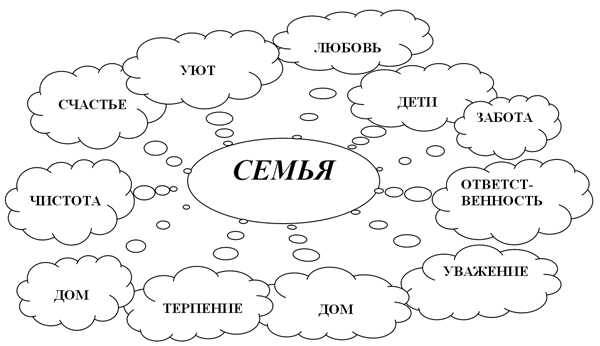 Ведущий 1. При соблюдении всех этих правил, семья будет крепкая. А если каждая семья будет крепкая, то и всё государство, в котором мы живём, будет крепким, надёжным.Ведущий 2. Создать семью нелегко, а сохранить её ещё труднее. Беды, радости бывают в каждой семье, но достойно разрешить многие конфликты нам не всегда удаётся, не достаёт житейской мудрости! Именно этому учат нас пословицы и поговорки. Давайте их вместе вспомним.Ведущий 1. Конкурсное задание заключается в том, чтобы из набора слов, которые вы получили, составить пословицу. Конечно, для этого надо немного потрудиться, так как пословицы эти немного забыты. Например: из слов (дети, наказывать, стыд, кнут) получается замечательная пословица «детей наказывай стыдом, а не кнутом». Немного изменив падеж, форму, добавив предлог или частицу, вы справитесь успешно с заданием.(Пословицы и поговорки, которые можно взять за основу:Дом вести — не рукавом трясти.Когда семья вместе и сердце на месте.Дети не в тягость, а в радость.Семейные нелады доведут до беды.В родной семье и каша гуще.Птица рада весне, а дитя матери.Гость на пороге – счастье в доме. Дом без хозяйки сиротка.Яблоко от яблони недалеко падает.В гостях хорошо, а дома лучше. Дом красив не углами, а пирогами.  Семья в куче – не страшна и туча. Не нужен и клад, когда в семье лад.Мой дом – моя крепость.При солнышке тепло, а при матери добро.- Какие вы молодцы, со всеми заданиями справились верно.Ведущий 2. Что может быть дороже сознания: ты нужен, необходим другим людям.Ведущий 1. У каждого в семье есть свои обязанности. Их выполняют без напоминания. Самые сложные обязанности лежат на родителях. Их любовью и терпением достигается семейное счастье, а непрестанным трудом — достаток и благополучие.  Я надеюсь, что ваш дом теплый, солнечный, уютный. Чьими стараниями это достигается в вашей семье?- Как распределяются обязанности в вашей семье?Даётся лист бумаги с таблицей (см. ниже), в графы которой необходимо вписать обязанности, выполняемые в семье родителями и детьмиПосле выполнения задания предлагается подумать, могут ли дети взять на себя часть маминых или папиных обязанностей.Ведущий 2.  Есть такая пословица: “Счастье не птица – само не прилетит”.Если каждый член семьи имеет свой участок работы, тогда в доме уют, тепло, гармония. Там, где все заботы по дому лежат на одних плечах, как правило, царят раздражение, непонимание.Ведущий 1. В народных пословицах и поговорках сказано о том, что не так- то просто Поддержи0вать семейный очаг, семейное тепло. “Дом вести – не бородой трясти” Дом построить – не шапку на голову надеть”.- Думаю, что вы согласитесь со справедливостью этих слов. Ведущий 2. Что может быть важнее уютного Дома, где тебя всегда поймут, посочувствуют, поддержат? Как же построить такой Дом? С чего начать?Работа в группах (бригадах).1.     Задание для первой бригады: предложить несколько этических понятий, которые составляют «фундамент» Дома (записать на «кирпичиках»). Что вы можете предложить для крепости семейных отношений? Взаимопонимание, бескорыстие, верность, уважение, терпимость, сочувствие, доброта, почтительность,  жертвенность, демократичность, сотрудничество, традиции, дружба, хорошее настроение, преданность2.     Задание для второй бригады: на «кирпичиках», предложенных вам, записать как можно больше слов, которые «приходят вам в голову» в связи с данным словом «Дом».  Дом – это ….(крепость, очаг, защита, надежность, красота, любовь, тепло,    уют, опора….)3.    Задание для третьей бригады: создайте «Технику безопасности» в конфликтных ситуациях, которые неизбежны в семье, ведь их тем больше, чем индивидуальнее люди. Нынешняя жизнь ждет от нас куда больше усилий, куда больше отказа себе в чем-то, куда больше внимания к каждому, самому мелкому шагу семьи. Итак, что можно (быть внимательным, ласковым, заботливым, добрым, уверенным в себе, ответственным, преданным, великодушным,….)что нельзя (вступать в пререкания с взрослыми, грубить, повышать голос в споре, бездельничать, когда родители трудятся, причинять боль, оставлять родного человека в одиночестве, ставить свои интересы выше других, быть агрессивным, выплескивать свой гнев, злобу, обиду,….)Ведущий 1.  Дом готов. Молодцы! Вы выбрали прочный строительный материал. Каждый из вас отдал при строительстве частичку души. А дом, заставленный добром - еще не дом,И даже с люстрой над столом еще не дом…       - Чего не хватает в этом доме?  (Людей, животных.)Так давайте  заселим его родными и близкими людьми. Это могут быть и одноклассники, и друзья, и родители, и родственники, то есть близкие по духу вам люди. Впишите их имена в прямоугольники окон. (Работа в группах)На карточках  пишут:  одна группа  «Близких родственников»,    другая  «Дальних родственников»Задание для первой бригады: Назовите близких родственников Близкие родственники:            Дальние  родственники   (для 2 бригады)              мама                                                   тетя                      папа                                                    дядя брат                                                    двоюродный брат                                                                                                                          сестра                                                 двоюродная сестра     дедушка                                              прабабушка      бабушка                                             прадедушка                                                     Задание для 3-й бригады : Подобрать   определение     Сестра папы                                        дедушкаМать мамы                                          тетяОтец папы                                              прабабушка Брат мамы                                              бабушкаБабушка мамы                                       дядяСын брата папы                                     племянник- Познакомимся с составом семей   учащихся. Ведущий 2. В каждой семье существуют свои традиции. Семейные традиции – это то, что переходит в семье от одного поколения к другому; это то, что объединяет всех членов семьи, делая их жизнь радостной и интересной. Вы спросите, зачем они нужны? Традиции сближают семью, делают ее настоящей крепостью, где каждый чувствует себя уверенно и защищенно. Семейные праздники и традиция   еще больше сплачивают  семью. Назовите семейные праздники.Новый годДни рожденияПасхаРождествоПоходы  на природу Рыбалка(Рассказы учащихся о семейных праздниках и традициях)Ведущий 1. « В давние времена жила одна семья, и в ней царили любовь и согласие. Молва об этом долетела до правителя тех мест, и он спросил у главы семьи: «Как вам удаётся жить, никогда не ссорясь, не обижая друг друга?» Старец взял бумагу и написал на ней что – то. Правитель посмотрел и удивился, на листе было написано сто раз одно и тоже слово…- Какое это слово? ( « ПОНИМАНИЕ».)- Какие качества необходимы человеку для того, чтобы развить способность к взаимопониманию?Ведущий 2. Человек, который может критически мыслить, способен к самоанализу, не будет винить другого в том, что его не понимают. Он не ждет изменений в других людях или обстоятельствах. Он меняет себя. «Корзина мнений».Учащиеся вытаскивают из «корзины» листы и зачитывают их вслух .Правила жизни, выполнение которых ведет к взаимопониманию1.  Ставь интересы других людей выше собственных.2. Будь предан своей семье, избегай возможности предать ее.3.  Будь верен и надежен.4. Уважая других людей, уважай себя.5. Терпимо относись к чужим точкам зрения.6. Воспринимай людей как равных себе.7. Учись сопереживать другим, ставя себя на их место.8. Умей прощать и не будь обидчив.9. Живи в согласии с самим собой и другими людьми.10.  Проявляй чуткость.11. Будь уверен в себе и достоин своего дома.12.  Будь свободен ото лжи и обмана.13. Умей контролировать свои желания и поступки.14. Упорно иди к цели, невзирая на препятствия.15. Стремись все делать как можно лучше.III. РефлексияИнтересно ли было самому строить дом?А работать в строительной бригаде?Считаете ли вы полезной работу, которую мы с вами делали?Дом вести — не рукавом трясти.------------------------------------------------------Когда семья вместе и сердце на месте.---------------------------------------------------Дети не в тягость, а в радость.---------------------------------------------------Семейные нелады доведут до беды.-------------------------------------------------------В родной семье и каша гуще.--------------------------------------------------------Птица рада весне, а дитя матери.-----------------------------------------------------Гость на пороге – счастье в доме.--------------------------------------------------------Дом без хозяйки сиротка.Яблоко от яблони недалеко падает.-------------------------------------------------------В гостях хорошо, а дома лучше.--------------------------------------------------------Дом красив не углами, а пирогами.-------------------------------------------------------- Семья в куче – не страшна и туча.-------------------------------------------------------Не нужен и клад, когда в семье лад.------------------------------------------------------Мой дом – моя крепость.При солнышке тепло, а при матери добро.-----------------------------------------------------------------------------------------------------------------Ставь интересы других людей выше собственных.-----------------------------------------------------------------Будь предан своей семье, избегай возможности предать ее.-----------------------------------------------------------------Будь верен и надежен.Уважая других людей, уважай себя.-------------------------------------------------------------- Терпимо относись к чужим точкам зрения.-----------------------------------------------------------------Воспринимай людей как равных себе.----------------------------------------------------------------Учись сопереживать другим, ставя себя на их место.-----------------------------------------------------------------Умей прощать и не будь обидчив.-----------------------------------------------------------------Живи в согласии с самим собой и другими людьми.-----------------------------------------------------------------Проявляй чуткость.Будь уверен в себе и достоин своего дома.-----------------------------------------------------------------Будь свободен ото лжи и обмана.---------------------------------------------------------------Умей контролировать свои желания и поступки.-----------------------------------------------------------------Упорно иди к цели, невзирая на препятствия.Стремись все делать как можно лучше.Задание для первой бригады: предложить несколько этических понятий, которые составляют «фундамент» Дома (записать на «кирпичиках»). Что вы можете предложить для крепости семейных отношений? Взаимопонимание, бескорыстие, верность, уважение, терпимость, сочувствие, доброта, почтительность,  жертвенность, демократичность, сотрудничество, традиции, дружба, хорошее настроение, преданность------------------------------------------------------------------------------------------------------    Задание для второй бригады: на «кирпичиках», предложенных вам, записать как можно больше слов, которые «приходят вам в голову» в связи с данным словом «Дом».  Дом – это …(крепость, очаг, защита, надежность, красота, любовь, тепло,    уют, опора….)---------------------------------------------------------------------------------------------------------------- Задание для третьей бригады: создайте «Технику безопасности» в конфликтных ситуациях, которые неизбежны в семье. Что можно… Что нельзя …(быть внимательным, ласковым, заботливым, добрым, уверенным в себе, ответственным, преданным, великодушным,….)(вступать в пререкания с взрослыми, грубить, повышать голос в споре, бездельничать, когда родители трудятся, причинять боль, оставлять родного человека в одиночестве, ставить свои интересы выше других, быть агрессивным, выплескивать свой гнев, злобу, обиду,….)Задание для первой бригады: назовите близких родственников Близкие родственники:    ---------------------------------------------------------------------------------------------------------Задание для второй бригады: назовите дальних родственников Дальние родственники:--------------------------------------------------------------------------------Задание для третьей бригады: подобрать   определение     Сестра папы                                           дедушкаМать мамы                                             тетяОтец папы                                              прабабушка Брат мамы                                              бабушкаБабушка мамы                                       дядяСын брата папы                                     племянникМамаПапаДети1.1.1.2.2.2.3.3.3.4.4.4.5.5.5.МамаПапаДети1.1.1.2.2.2.3.3.3.4.4.4.5.5.5.МамаПапаДети1.1.1.2.2.2.3.3.3.4.4.4.5.5.5.МамаПапаДети1.1.1.2.2.2.3.3.3.4.4.4.5.5.5.